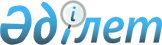 2021-2023 жылдарға арналған Солтүстік Қазақстан облысы Есіл ауданы Спасовка ауылдық округінің бюджетін бекіту туралыСолтүстік Қазақстан облысы Есіл ауданы мәслихатының 2021 жылғы 8 қаңтардағы № 58/399 шешімі. Солтүстік Қазақстан облысының Әділет департаментінде 2021 жылғы 14 қаңтарда № 7012 болып тіркелді.
      Ескерту. 01.01.2021 бастап қолданысқа енгізіледі – осы шешімнің 6-тармағымен.
      Қазақстан Республикасының 2008 жылғы 4 желтоқсандағы Бюджеттік кодексінің 9-1-бабына, 75-бабы 2-тармағына, Қазақстан Республикасының 2001 жылғы 23 қаңтардағы "Қазақстан Республикасындағы жергілікті мемлекеттік басқару және өзін-өзі басқару туралы" Заңының 6-бабы 2-7-тармағына сәйкес, Солтүстік Қазақстан облысы Есіл ауданының мәслихаты ШЕШІМ ҚАБЫЛДАДЫ:
      1. 2021-2023 жылдарға арналған Солтүстік Қазақстан облысы Есіл ауданы Спасовка ауылдық округінің бюджеті сәйкесінше 1, 2, 3 - қосымшаларға сәйкес, соның ішінде 2021 жылға келесі көлемдерде бекітілсін:
      1) кірістер - 18 896 мың теңге:
      салықтық түсімдер - 1 287 мың теңге;
      салықтық емес түсімдер - 0 мың теңге;
      негізгі капиталды сатудан түсетін түсімдер - 0 мың теңге;
      трансферттер түсімі - 17 609 мың теңге;
      2) шығындар - 18 967,2 мың теңге;
      3) таза бюджеттік кредиттеу - 0 мың теңге;
      бюджеттік кредиттер - 0 мың теңге;
      бюджеттік кредиттерді өтеу - 0 мың теңге;
      4) қаржы активтерімен операциялар бойынша сальдо - 0 мың теңге;
      қаржы активтерін сатып алу - 0 мың теңге;
      мемлекеттің қаржы активтерін сатудан түсетін түсімдер - 0 мың теңге;
      5) бюджет тапшылығы (профициті) - - 71,2 мың теңге;
      6) бюджет тапшылығын қаржыландыру (профицитін пайдалану) – 71,2 мың теңге;
      қарыздар түсімі - 0 мың теңге;
      қарыздарды өтеу - 0 мың теңге;
      бюджет қаражатының пайдаланылатын қалдықтары – 71,2 мың теңге.
      Ескерту. 1-тармақ жаңа редакцияда - Солтүстік Қазақстан облысы Есіл ауданы мәслихатының 05.05.2021 № 6/58 (01.01.2021 бастап қолданысқа енгізіледі); 29.11.2021 № 13/121 (01.01.2021 бастап қолданысқа енгізіледі) шешімдерімен.


      1-1. Спасовка ауылдық округі бюджетінің шығындарында қаржылық жылдың басына қалыптасқан бюджеттік қаражаттың бос қалдықтары есебінен, республикалық бюджеттен 2020 қаржылық жылда бөлінген 0,1 мың теңге сомадағы пайдаланылмаған нысаналы трансферттерді қайтару 4 қосымшаға сәйкес қарастырылсын.
      Ескерту. Шешім 1-1-тармақпен толықтырылды - Солтүстік Қазақстан облысы Есіл ауданы мәслихатының 05.05.2021 № 6/58 (01.01.2021 бастап қолданысқа енгізіледі) шешімімен.


      1-2. Предусмотреть в бюджете Спасовского сельского округа расходы за счет свободных остатков бюджетных средств, сложившихся на начало финансового года в сумме 71,1 тысяч тенге, согласно приложению 4.
      Ескерту. Шешім 1-2-тармақпен толықтырылды - Солтүстік Қазақстан облысы Есіл ауданы мәслихатының 05.05.2021 № 6/58 (01.01.2021 бастап қолданысқа енгізіледі) шешімімен.


      2. 2021 жылға арналған Спасовка ауылдық округі бюджетінің кірістері Қазақстан Республикасының 2008 жылғы 4 желтоқсандағы Бюджет кодексінің 52-1-бабына сәйкес құрылатындығы белгіленсін.
      3. 2021 жылға аудандық бюджеттен Спасовка ауылдық округінің бюджетіне 14 152 мың теңге сомада бюджеттік субвенциялар көлемі қарастырылсын.
      4. 2021 жылға арналған Спасовка ауылдық округінің бюджетінде аудандық бюджеттен бөлінген ағымдағы нысаналы трансферттердің көлемі қарастырылсын, соның ішінде:
      жолдарды ағымдағы ұстауға; 
      Спасовка ауылын абаттандыруға;
      қоныс аударушылар үшін Спасовка ауылында салынған үйлерге дуалдар (қоршаулар) дайындауға;
      ауылдық округтің ағымдағы шығындарына.
      Аудандық бюджеттен аталған нысаналы трансферттерді бөлу "2021-2023 жылдарға арналған Солтүстік Қазақстан облысы Есіл ауданы Спасовка ауылдық округінің бюджетін бекіту туралы" Есіл ауданы мәслихатының шешімін жүзеге асыру туралы" Солтүстік Қазақстан облысы Есіл ауданы Спасовка ауылдық округі әкімінің шешімімен анықталады.
      Ескерту. 4-тармақ жаңа редакцияда - Солтүстік Қазақстан облысы Есіл ауданы мәслихатының 29.11.2021 № 13/121 (01.01.2021 бастап қолданысқа енгізіледі) шешімімен.


      5. Спасовка ауылдық округі бойынша 2021-2023 жылдарға арналған шығындар 1, 2, 3 қосымшаларға сәйкес белгіленсін.
      6. Осы шешім 2021 жылдың 1 қаңтарынан бастап қолданысқа енгізіледі. 2021 жылға арналған Солтүстік Қазақстан облысы Есіл ауданы Спасовка ауылдық округінің бюджеті
      Ескерту. 1-қосымша жаңа редакцияда - Солтүстік Қазақстан облысы Есіл ауданы мәслихатының 05.05.2021 № 6/58 (01.01.2021 бастап қолданысқа енгізіледі) 29.11.2021 № 13/121 (01.01.2021 бастап қолданысқа енгізіледі) шешімдерімен. 2022 жылға арналған Солтүстік Қазақстан облысы Есіл ауданы Спасовка ауылдық округінің бюджеті 2023 жылға арналған Солтүстік Қазақстан облысы Есіл ауданы Спасовка ауылдық округінің бюджеті 2021 жылдың 1 қаңтарына қалыптасқан бюджеттік қаражаттың бос қалдықтарын бағыттау
      Ескерту. Шешім 4-қосымшамен толықтырылды - Солтүстік Қазақстан облысы Есіл ауданы мәслихатының 05.05.2021 № 6/58 (01.01.2021 бастап қолданысқа енгізіледі) шешімімен.
					© 2012. Қазақстан Республикасы Әділет министрлігінің «Қазақстан Республикасының Заңнама және құқықтық ақпарат институты» ШЖҚ РМК
				
      Солтүстік Қазақстан облысы Есіл ауданының мәслихаты сессиясының төрағасы

К. Абулгазин

      Солтүстік Қазақстан облысы Есіл ауданы мәслихатыныңхатшысы

А. Бектасова
Солтүстік Қазақстаноблысы Есіл ауданымәслихатының 2021 жылғы8 қаңтардағы № 58/399шешіміне 1 – қосымша
Санаты
Сыныбы
Кіші 
сыныбы
Атауы
Сомасы 
(мың теңге)
1) Кірістер
18 896
1
Салықтық түсімдер
1 287
04
Меншiкке салынатын салықтар
1 287
1
Мүлікке салынатын салықтар
25
3
Жер салығы
25
4
Көлік құралдарына салынатын салық
1 237
4
Трансферттердің түсімдері
17 609
02
Мемлекеттік басқарудың жоғары тұрған органдарынан түсетін трансферттер
17 609
3
Аудандардың (облыстық маңызы бар қаланың) бюджетінен трансферттер
17 609
Функционалдық топ
Бюджеттік бағдарламалардың әкімшісі
Бағдарлама
Атауы
Сомасы 
(мың теңге)
2) Шығындар
18 967,2
01
Жалпы сипаттағы мемлекеттік қызметтер 
16 379
124
Аудандық маңызы бар қала, ауыл, кент, ауылдық округ әкімінің аппараты 
16 379
001
Аудандық маңызы бар қала, ауыл, кент, ауылдық округ әкімінің қызметін қамтамасыз ету жөніндегі қызметтер
16 379
07
Тұрғын үй - коммуналдық шаруашылық
1 517
124
Аудандық маңызы бар қала, ауыл, кент, ауылдық округ әкімінің аппараты 
1 517
008
Елді мекендерде көшелерді жарықтандыру
270
009
Елді мекендердің санитариясын қамтамасыз ету
447
011
Елді мекендерді абаттандыру және көгалдандыру
800
12
Көлік және коммуникация
1 000
124
Аудандық маңызы бар қала, ауыл, кент, ауылдық округ әкімінің аппараты
1 000
013
Аудандық маңызы бар қалаларда, ауылдарда, кентттерде, ауылдық округтерде автомобиль жолдарының жұмыс істеуін қамтамасыз ету
1 000
15
Трансферттер
71,2
124
Аудандық маңызы бар қала, ауыл, кент, ауылдық округ әкімінің аппараты
71,2
051
Заңнаманың өзгеруіне байланысты жоғары тұрған бюджеттің шығындарын өтеуге төмен тұрған бюджеттен берілетін ағымдағы нысаналы трансферттер
71,1
3) Таза бюджеттік кредиттеу
0
Бюджеттік кредиттер
0
48
Пайдаланылмаған (толық пайдаланылмаған) нысаналы трансферттерді қайтару
0,1
4) Қаржы активтермен операциялар бойынша сальдо
0
Қаржылық активтерді сатып алу
0
Мемлекеттің қаржы активтерін сатудан түсетін түсімдер
0
5) Бюджет тапшылығы (профициті)
- 71,2
6) Бюджет тапшылығын қаржыландыру (профицитін пайдалану)
71,2
7
Қарыздар түсімдері
0
16
Қарыздарды өтеу
0
Санаты
Сыныбы
Кіші 
сыныбы
Атауы
Сомасы 
(мың теңге)
8
Бюджет қаражатының 
пайдаланылатын қалдықтары
71,2
01
Бюджет қаражаты қалдықтары
71,2
1
Бюджет қаражатының бос қалдықтары
71,2Солтүстік Қазақстан облысыЕсіл ауданы мәслихатының2021 жылғы 8 қаңтардағы№ 58/399 шешіміне2 - қосымша
Санаты
Сыныбы
Кіші сыныбы
Атауы
Сомасы (мың теңге) 2022 жыл
1) Кірістер
15 261
1
Салықтық түсімдер
836
04
Меншiкке салынатын салықтар
836
1
Мүлiкке салынатын салықтар
6
3
Жер салығы
100
4
Көлiк құралдарына салынатын салық
730
4
Трансферттердің түсімдері
14 425
02
Мемлекеттік басқарудың жоғары тұрған органдарынан түсетін трансферттер
14 425
3
Аудандардың (облыстық маңызы бар қаланың) бюджетінен трансферттер
14 425
Функционалдық топ
Бюджеттік бағдарламалардың әкімшісі
Бағдарлама
Атауы
Сомасы
(мың теңге) 2022 жыл
2) Шығындар
15 261
01
Жалпы сипаттағы мемлекеттік қызметтер
14 435
124
Аудандық маңызы бар қала, ауыл, кент, ауылдық округ әкімінің аппараты
14 435
001
Аудандық маңызы бар қала, ауыл, кент, ауылдық округ әкімінің қызметін қамтамасыз ету жөніндегі қызметтер
14 435
07
Тұрғын үй-коммуналдық шаруашылық
496
124
Аудандық маңызы бар қала, ауыл, кент, ауылдық округ әкімінің аппараты
496
008
Елді мекендердегі көшелерді жарықтандыру
221
009
Елді мекендердің санитариясын қамтамасыз ету
275
12
Көлік және коммуникация
330
124
Аудандық маңызы бар қала, ауыл, кент, ауылдық округ әкімінің аппараты
330
013
Аудандық маңызы бар қалаларда, ауылдарда, кенттерде, ауылдық округтерде автомобиль жолдарының жұмыс істеуін қамтамасыз ету
330
3) Таза бюджеттік кредиттеу
0
Бюджеттік кредиттер
0
Бюджеттік кредиттерді өтеу
0
4) Қаржы активтермен операциялар бойынша сальдо
0
Қаржылық активтерді сатып алу
0
Мемлекеттің қаржы активтерін сатудан түсетін түсімдер
0
5) Бюджет тапшылығы (профициті)
0
6) Тапшылық орнын қаржыландыру (бюджет профицитін пайдалану)
0
7
Қарыздар түсімдері
0
16
Қарыздарды өтеу
0
Бюджет қаражатының пайдаланатын қалдықтары
0
Санаты
Сыныбы
Кіші сыныбы
Атауы
Сомасы (мың теңге) 2022 жыл
8
Бюджет қаражатының пайдаланатын қалдықтары
0
01
Бюджет қаражаты қалдықтары
0
1
Бюджет қаражатының бос қалдықтары
0Солтүстік Қазақстан облысыЕсіл ауданы мәслихатының2021 жылғы 8 қаңтардағы№ 58/399 шешіміне3 - қосымша
Санаты
Сыныбы
Кіші сыныбы
Атауы
Сомасы (мың теңге) 2023 жыл
1) Кірістер
14 092
1
Салықтық түсімдер
886
04
Меншiкке салынатын салықтар
886
1
Мүлiкке салынатын салықтар
3
3
Жер салығы
62
4
Көлiк құралдарына салынатын салық
821
4
Трансферттердің түсімдері
13 206
02
Мемлекеттік басқарудың жоғары тұрған органдарынан түсетін трансферттер
13 206
3
Аудандардың (облыстық маңызы бар қаланың) бюджетінен трансферттер
13 206
Функционалдық топ
Бюджеттік бағдарламалардың әкімшісі
Бағдарлама
Атауы
Сомасы (мың теңге) 2023 жыл
2) Шығындар
14 092
01
Жалпы сипаттағы мемлекеттік қызметтер
12 406
124
Аудандық маңызы бар қала, ауыл, кент, ауылдық округ әкімінің аппараты
12 406
001
Аудандық маңызы бар қала, ауыл, кент, ауылдық округ әкімінің қызметін қамтамасыз ету жөніндегі қызметтер
12 406
07
Тұрғын үй-коммуналдық шаруашылық
1 139
124
Аудандық маңызы бар қала, ауыл, кент, ауылдық округ әкімінің аппараты
1 139
008
Елді мекендердегі көшелерді жарықтандыру
539
009
Елді мекендердің санитариясын қамтамасыз ету
600
12
Көлік және коммуникация
547
124
Аудандық маңызы бар қала, ауыл, кент, ауылдық округ әкімінің аппараты
547
013
Аудандық маңызы бар қалаларда, ауылдарда, кенттерде, ауылдық округтерде автомобиль жолдарының жұмыс істеуін қамтамасыз ету
547
3) Таза бюджеттік кредиттеу
0
Бюджеттік кредиттер
0
Бюджеттік кредиттерді өтеу
0
4) Қаржы активтермен операциялар бойынша сальдо
0
Қаржылық активтерді сатып алу
0
Мемлекеттің қаржы активтерін сатудан түсетін түсімдер
0
5) Бюджет тапшылығы (профициті)
0
6) Тапшылық орнын қаржыландыру (бюджет профицитін пайдалану)
0
7
Қарыздар түсімдері
0
16
Қарыздарды өтеу
0
Бюджет қаражатының пайдаланатын қалдықтары
0
Санаты
Сыныбы
Кіші сыныбы
Атауы
Сомасы (мың теңге) 2023 жыл
8
Бюджет қаражатының пайдаланатын қалдықтары
0
01
Бюджет қаражаты қалдықтары
0
1
Бюджет қаражатының бос қалдықтары
0Солтүстік Қазақстан облысы Есіл ауданы мәслихатының 2021 жылғы 8 қаңтардағы № 58/399 шешіміне 4 - қосымша
Функционалдық топ
Бюджеттік бағдарламалардың әкімшісі
Бағдарлама
Атауы
Сомасы 
(мың теңге) 
15
Трансферттер
71,2
124
Аудандық маңызы бар қала, ауыл, кент, ауылдық округ әкімінің аппараты
71,2
048
Пайдаланылмаған (толық пайдаланылмаған) нысаналы трансферттерді қайтару
0,1
051
Заңнаманы өзгертуге байланысты жоғары тұрған бюджеттің шығындарын өтеуге төменгі тұрған бюджеттен ағымдағы нысаналы трансферттер
71,1
Барлығы:
71,2